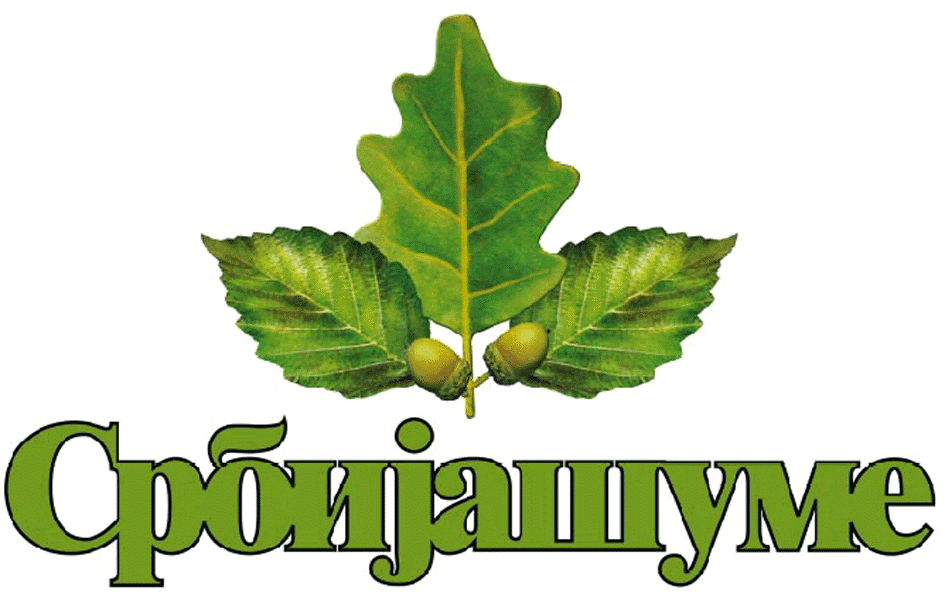 Јавно предузеће "СРБИЈАШУМЕ" - Београд Шумско газдинство „БЕОГРАД“ - Београд Адреса: 11 000 Београд, Кнеза Милоша 55Тел: 011/36-11-083Факс: 011-36-11-887web: www.srbijasume.rsБрој: 110/2019-11-1Датум: 29.11.2019.г.ОБАВЕШТЕЊЕ О ЗАКЉУЧЕНОМ УГОВОРУНазив наручиоца: ЈП ''Србијашуме'' , ШГ "Београд“ - БеоградАдреса наручиоца: Кнеза Милоша 55, 11000 БеоградИнтернет страница наручиоца: www.srbijasume.rsВрста наручиоца: Државно јавно предузећеВрста поступка јавне набавке: Јавна набавка мале вредности.Врста предмета набавке: Услуге Опис предмета набавке: Сервисирање, одржавање и поправка система за заливање за ШГ „Београд“ - Београд, обликовано у 2 (две) партије.Партија број 1. - Сервисирање, одржавање и поправка покретног система за заливање.Назив и ознака из општег речника набавке: Услуге поправке и одржавања пумпи, вентила, славина – 50510000.Уговорена вредност (без ПДВ-а): 250.000,00 динараКритеријум за доделу уговора: Најнижа понуђена ценаБрој примљених понуда: 1 (једна)Понуђена цена (без ПДВ-а): Највиша - 189.240,00 динара Најнижа - 189.240,00 динара Понуђена цена код прихватљивих понуда (без ПДВ-а): Највиша - 189.240,00 динара Најнижа - 189.240,00 динара Део или вредност уговора који ће се извршити преко подизвођача:-Датум доношења одлуке о додели уговора: 06.11.2019.г.Датум закључења уговора: 26.11.2019.г.Основни подаци о добављачу:Период важења уговора: 12 (дванаест) месеци од датума закључења уговора или до момента утрошка средстава у износу укупне вредности уговора. Околности које представљају основ за измену уговора:Промена уговорене цене могућа је само из објективних разлога, и то:уколико се средњи девизни курс НБС за Еуро промени за ±10% у односу на средњи девизни курс НБС за Еуро на дан закључења уговора, и то у вредности процентуалног износа за који је дошло до повећања/смањења, у односу на дан подношења захтева.Наручилац може након закључења уговора о јавној набавци, без спровођења поступка јавне набавке повећати обим предмета набавке, с тим да се вредност уговора може повећати максимално до 5% од укупне вредности првобитно закљученог уговора, у складу са чланом 115. Закона о јавним набавкамаОстале информације:-Назив добављачаАдреса добављачаОпштинаМатични бројПИБ„АГРОИНТЕР“ д.о.о.Нови Сад, Футошки пут 1Нови Сад08530629100277800